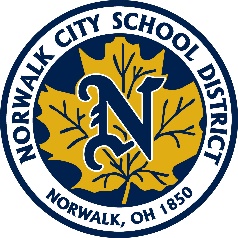 School Parent and Family Engagement PolicyMain St. SchoolSchool Year 2022-2023In support of strengthening student academic achievement, Main St. School receives Title I, Part A funds and must jointly develop with, agree upon with, and distribute to parents and family members of participating children a written parent and family engagement policy that contains information required by section 1116(b) and (c) of the Every Student Succeeds Act (ESSA). The policy establishes the school’s expectations for parent and family engagement and describes how the school will implement a number of specific parent and family engagement activities, and it is incorporated into the school’s plan submitted to the district.Main St. School agrees to implement the following requirements as outlined by Section 1116:Involve parents, in an organized, ongoing and timely way, in the planning, review and improvement of programs under Title I, Part A, including the planning, review and improvement of the school parent and family engagement policy and the joint development of the targeted assistance or school wide program plan.Update the school parent and family engagement policy periodically to meet the changing needs of parents and the school, distribute it to the parents of participating children and make the parent and family engagement policy available to the local community.Provide full opportunities, to the extent practicable, for the participation of parents with limited English proficiency, parents with disabilities and parents of migratory children, including providing information and school reports required under Section 1111 of ESSA in an understandable and uniform format, including alternative formats upon request and, to the extent practicable, in a language parents understand.If the school wide program plan under Section 1114(b) of ESSA is not satisfactory to the parents of participating children, submit any parent comments on the plan when the school makes the plan available to the local educational agency.  Main St. School will take the following actions to conduct an annual meeting, at a convenient time, and encourage and invite all parents of participating children to attend to inform them about the school’s Title I program, the nature of the Title I program, parents’ requirements, the school parent and family engagement policy, the school wide plan, and the school-parent compact.Main St. School will take the following actions to provide parents of participating children the following:Timely information about the Title I programs;Flexible number of meetings, such as meetings in the morning or evening, and may provide with Title I funds, transportation, child care or home visits, as such services relate to parent and family engagement; andInformation related to the school and parent programs, meetings and other activities will be distributed to the parents of participating children in an understandable and uniform format, including alternative formats upon request and, to the extent practicable, in a language the parents can understand.Main St. School will take the following actions jointly developed with parents of participating children a school-parent compact that outlines how parents, the entire school staff and students will share the responsibility for improved student academic achievement and how the school and parents will build and develop a partnership to help children achieve the state’s high standards.Main St. School will build the parents’ capacity for strong parent and family engagement to ensure effective involvement of parents and to support a partnership among the school and the community to improve student academic achievement through the following:Provide parents with a description and explanation of the curriculum in use at the school, the forms of academic assessments used to measure student progress and the achievement levels of the challenging state academic standards;Provide materials and training to help parents work with their children to improve their children’s achievement, such as literacy training and using technology (including education about the harms of copyright piracy), as appropriate, to foster parent and family engagement; andProvide assistance to parents of participating children, as appropriate, in understanding topics such as the following:The challenging state’s academic standards;The state and local academic assessments, including alternate assessments;The requirements of Title I, Part A;How to monitor their children’s progress; andHow to work with educators to improve the achievement of their children.Main St. School will provide training to educate teachers, specialized instructional support personnel, principals and other school leaders, and other staff, with the assistance of parents, in the value and utility of contributions of parents and in how to reach out to, communicate with and work with parents as equal partners, implement and coordinate parent programs, and build ties between parents and the school.Be governed by the following statutory definition of parent and family engagement and carry out programs, activities and procedures in accordance with this definition:Parent and family engagement means the participation of parents in regular, two-way and meaningful communication involving student academic learning and other school activities, including ensuring:Parents play an integral role in assisting their children’s learning;Parents are encouraged to be actively involved in their children’s education at school;Parents are full partners in their children’s education and are included, as appropriate, in decision-making and on advisory committees to assist in the education of their children; andOther activities are carried out, such as those described in Section 1116 of ESSA.